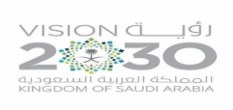 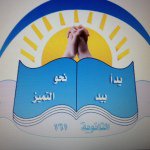 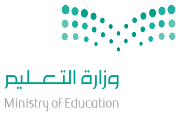                المملكة العربية السعودية                    وزارة التعليم                    الثانوية 161                                                                                   الأهداف السلوكيةالإجرائيةالمحتوىالمحتوىاستراتيجياتالتدريس الحديثةاستراتيجياتالتدريس الحديثةطرق وأساليب التدريسالوسائل والتقنيات المستخدمةالمهاراتالمكتسبةالمهاراتالمكتسبةالتقويم1-أن يعرف المتعلم التصميم التنظيمي للمنشآت.2-أن يعدد المتعلم مكونات التصميم التنظيمي.3-أن يعرف المتعلم الهيكل التنظيمي.4-أن يحدد المتعلم خطواتتصميم الهيكل التنظيمي.5-أن يبين المتعلم طرق التنظيم كخطوة من خطوات التصميم.تعريف التصميم التنظيمي للمنشآت: هو العملية التي يتم بموجبها تحديد الوحدات الرئيسة للمنشأة والمهام المتعلقة بها بما يؤدي إلى تحقيق أهداف النشاط.مكونات التصميم التنظيمي:الهيكل التنظيمي الخريطة التنظيميةالدليل التنظيميتعريف الهيكل التنظيمي: هو البناء الرسمي الذي يربط بين مهام الأفراد والوحدات في المنظمة بما يعمل على تحقيق أهدافها.خطوات تصميم الهيكل التنظيمي: تصميم الهيكل التنظيمي: هي العملية التي يتم بموجبها بناء الهيكل التنظيمي. تحليل الأهداف لتحديد الأنشطة الرئيسة.                             تحليل الأنشطة الرئيسية إلى أنشطة فرعية.     تحديد الأنشطة المساندةتجميع الأنشطة المتشابهة وتكوين الوحدات الإدارية. وهي طرق التنظيم لتجميع الأنشطة: التنظيم على أساس الوظيفةالتنظيم على أساس نوع المنتجالتنظيم على أساس الموقع الجغرافيالتنظيم على أساس نوع المستفيد (العملاء)التنظيم المختلط  *الكتاب ص 53 تعريف التصميم التنظيمي للمنشآت: هو العملية التي يتم بموجبها تحديد الوحدات الرئيسة للمنشأة والمهام المتعلقة بها بما يؤدي إلى تحقيق أهداف النشاط.مكونات التصميم التنظيمي:الهيكل التنظيمي الخريطة التنظيميةالدليل التنظيميتعريف الهيكل التنظيمي: هو البناء الرسمي الذي يربط بين مهام الأفراد والوحدات في المنظمة بما يعمل على تحقيق أهدافها.خطوات تصميم الهيكل التنظيمي: تصميم الهيكل التنظيمي: هي العملية التي يتم بموجبها بناء الهيكل التنظيمي. تحليل الأهداف لتحديد الأنشطة الرئيسة.                             تحليل الأنشطة الرئيسية إلى أنشطة فرعية.     تحديد الأنشطة المساندةتجميع الأنشطة المتشابهة وتكوين الوحدات الإدارية. وهي طرق التنظيم لتجميع الأنشطة: التنظيم على أساس الوظيفةالتنظيم على أساس نوع المنتجالتنظيم على أساس الموقع الجغرافيالتنظيم على أساس نوع المستفيد (العملاء)التنظيم المختلط  *الكتاب ص 53  التعلم التعاوني تمثيل الأدوار الخرائط الذهنية التعلم باللعب التعلم النشط حل المشكلات تعلم الأقران العصف الذهني التفكير الناقد التفكير الإبداعي البحث والاستكشاف خرائط المفاهيم أخرى........................................................................ التعلم التعاوني تمثيل الأدوار الخرائط الذهنية التعلم باللعب التعلم النشط حل المشكلات تعلم الأقران العصف الذهني التفكير الناقد التفكير الإبداعي البحث والاستكشاف خرائط المفاهيم أخرى........................................................................حوارومناقشةاستنتاجإلقائيةعرضاستقرائيةمحاضرةأخرى............................................................كتاب الطالب كتاب النشاطجهاز العرضشفافياتجهاز تسجيلمجسماتعيناتفيلم تعليميلوحاتمراجعأخرى...............................................................*عمليات التعلم الأساسية:الملاحظةالتصنيفجمع المعلوماتالاستنتاجأخرى..........................*عمليات التفكير الإبداعي:المرونةالطلاقةالأصالةالخيالالعصف الذهني*التفكير الناقد:تحديد الأولوياتالاستدلال أخرى..........................*عمليات التعلم الأساسية:الملاحظةالتصنيفجمع المعلوماتالاستنتاجأخرى..........................*عمليات التفكير الإبداعي:المرونةالطلاقةالأصالةالخيالالعصف الذهني*التفكير الناقد:تحديد الأولوياتالاستدلال أخرى..........................س: عرفي التصميم التنظيمي للمنشآت؟س: عددي مكونات التصميم التنظيمي؟س: عرفي الهيكل التنظيمي؟س: حددي خطوات تصميم الهيكل التنظيمي؟س: بيني طرق التنظيم كخطوة من خطوات التصميم؟القرآن الكريمالسنة النبويةالحياةالأحداث الجاريةأخرى.................................القرآن الكريمالسنة النبويةالحياةالأحداث الجاريةأخرى.................................الملاحظةاسئلة وأجوبةأداء عملياختباراتأخرى..........................الملاحظةاسئلة وأجوبةأداء عملياختباراتأخرى..........................ورقة عملبحوثسلالم التقديرتقاريراستباناتأخرى...................ورقة عملبحوثسلالم التقديرتقاريراستباناتأخرى...................ورقة عملبحوثسلالم التقديرتقاريراستباناتأخرى...................ورقة عملبحوثسلالم التقديرتقاريراستباناتأخرى...................الواجب المنزلي:الواجب المنزلي: